Girl Scouts Nation’s Capital - Seasonal Shops 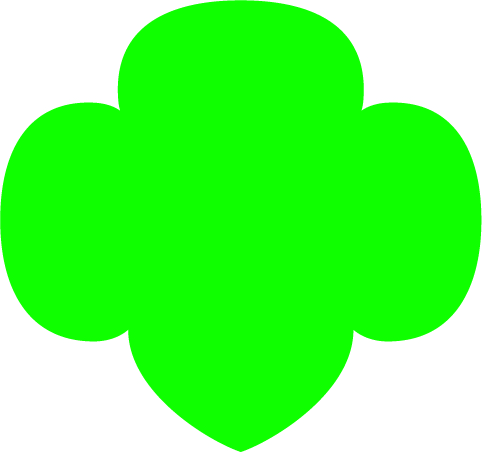 SPRING 2018______________________________________________________________________________________Centreville, Virginia - (703) 266-4437 Centreville Square II - 5946 Centreville Crest Lane / Centreville, VA  20121CLOSED:Presidents Day – February 19Spring Break– March 26 – March 30Memorial Day – May 26-28Dates & Hours of Operation:February 5 – April 26Monday / Tuesday / Wednesday 10:00AM – 3:00PMThursday 10:00AM – 7:00PMApril 30 – June 16Monday / Tuesday / Wednesday 10:00AM – 3:00PMThursday 10:00AM – 7:00PMSaturday10:00AM – 2:00PMThe Shop is located at the intersection of Route 29 and Route 28. From I-66 going west take Exit #53 (Route 28 South). Once on Route 28 bear right at the sign to Gainesville, Route 29. At the second light make a left onto Centrewood Road. At the next light make a left onto St. Germain. At the stop sign turn left onto Centreville Crest Lane and at the bottom of the hill bear right to 5946 Centreville Crest Lane.  The Shop is located on the Lower Level back side of the shopping center behind Party Depot, next to Enterprise Car Rental.            _____________________________________________________________________________________Germantown, Maryland – (301) 987-8718Germantown GS Office - 20201 Century Blvd. Suite 100 / Germantown, MD  20874CLOSED:Presidents Day – February 19Spring Break– March 26 – March 30Memorial Day – May 26-28Dates & Hours of Operation:January 22 – April 27Monday/Tuesday / Wednesday / Friday 10:00AM – 3:00PMThursday 10:00AM – 7:00PMApril 30 – June 16Monday / Tuesday / Wednesday / Friday10:00AM – 3:00PMThursday 10:00AM – 7:00PMSaturday10:00AM – 2:00PMFrom 270 North/South: Merge onto MD-118 S/Germantown Rd via EXIT 15B toward Germantown. Turn right onto Aircraft Drive. Turn Right on Century Boulevard.______________________________________________________________________________________Martinsburg, West Virginia - (304) 263-8833 or (888) 263-8834Martinsburg GS Office - 153 McMillan Court / Martinsburg, WV  25404CLOSED:Martin Luther King Jr – January 15Presidents Day – February 19Memorial Day – May 26-28Dates & Hours of Operation:Monday – Friday    10:00AM – 4:00PM YEAR ROUNDSATURDAY HOURS   10:00AM – 2:00PM February 24 / March 3, 10, 17, 24 / April 14, 28 / May 5, 19 / June 2For directions to WV, please visit our website at www.gscnc.org